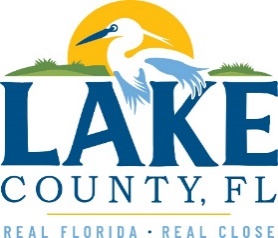 Office of Procurement ServicesP.O. Box 7800 • 315 W. Main St., Suite 416 • Tavares, FL 32778SOLICTATION: Closure of Lake County Landfill Cell Phase III				09/20/2022Vendors are responsible for the receipt and acknowledgement of all addenda to a solicitation. Confirm acknowledgement by including an electronically completed copy of this addendum with submittal.  Failure to acknowledge each addendum may prevent the submittal from being considered for award.THIS ADDENDUM CHANGES THE DATE FOR RECEIPT OF PROPOSALS FROM 09/28/2022 TO 10/05/2022.CHANGES TO BID DOCUMENT:Change the following language:a.	Remove the word “Bid Bond” throughout all bid documents.  A Performance and Payment Bond is still required.Attachment 1, Submittal FILLABLE Form, 1.0, Term of Contract – Change to: Please see Exhibit K2. Section 01310, Progress Schedule and Report, Part 1.01(A), second Sentence has been revised to denote a time of completion of less than or equal to 120 calendar days.Attachment 1, Submittal FILLABLE Form, 2.0, Payment – Change to: Please see Exhibit K1. Section 01027, Application for Payment, Part 1.04(E)(3) has been added to this specification, which reads  “A subtraction of 10% shall be indicated within the pay request for retainage.Add the following Exhibits:	Exhibit G – Site Photos A	Exhibit H – Site Photos B	Exhibit I – Closure Borrow Site Study Report	Exhibit J – Landfill Detail	Exhibit K1 – 01027 Application for Pymt Amended 9-7-22	Exhibit K2 – 01310 – Progress Schedule Rpt – 9-15-22	Exhibit K3 – 02220 – Excavation Backfilling and Compaction – revised 9-7-22	Exhibit K4 – 02776 – LLDPE – revised 9-1-22	Exhibit L – Contract 12-0215QUESTIONS/RESPONSESQ1.	Can the CADD files be provided to the Bidders to aid in our quantity takeoffs for bidding purposes?R1.	Yes. They can be furnished by contacting Bob Mackey at bmackey@s2li.com or 407-475-9163.Q2.	Please stipulate the bid bond percentage required for this bid.R2.	There is no bid bond required.Q3.	Please provide the Owner’s contract form and any additional documents that will apply to this project.R3.	A contract is not available at this time, however, please see Exhibit L to view previous contract for Central Phase II Landfill Closure. Q4.	Will the Contractor be required to obtain any permits for the project?  If so, will additional contract time be allotted to account for the permitting process?R4.	Permits are not required.Q5.	Item 6.0 “Delivery and Submittal Requirements” in the “Invitation to Bid” stipulates that the bids must be submitted through the “solicitation response portal to be considered.”  Will the Owner require a hard copy follow up of all or part of the bid, specifically the original signed and sealed bid bond document?R5.	No hard copy needs to be submitted with response.Q6.	There are two liner callouts on plan sheet C1.  One callout shows the bottom liner anchor trench location and the other points to a red line, which appears to be the as-built location of the existing bottom liner edge of liner.  As this edge of liner callout is well inside of the anchor trench callout, is it correct to assume that the red line illustrates the inside edge of liner?R6.	Yes. Q7.	Detail 1 on plan sheet C5 entitled “Closure Cap Detail” shows the two tie-in welds that are to be made to the existing bottom liner for the cap liner and the toe drain/anchor trench liner.  This detail also appears to show a level grade going back several feet from the existing bottom liner into the landfill before the cap liner system turns upslope.  Is this meant to represent the existing condition of the landfill?County’s response:  Yes.Is the intent to follow existing grades up from the toe of the landfill or will adjustments be required?County’s response:  The intent is to follow the existing grade up from the toe of the landfill.Will any waste excavation be required to accomplish the tie-in?County’s response:  To our best knowledge, no excavation of waste will be needed to accomplish the tie-in. If any waste is encountered, there is space on the top of the landfill to place it. Please see Exhibit G.Q8.	Detail 2 on plan sheet C5 entitled “Anchor Trench Detail” includes a callout for “Existing Bottom Liner Composite Drainage Net to be Cut and Removed.”  Is it correct to assume that this composite drainage net removal will be only to the extent required to make the tie-in welds and install the new liner (only at the bottom liner berm and not extending onto bottom liner side slope or into existing anchor trench)?  R8.	The amount of Composite Drainage Net (CDN) should be minimal as to accomplish the Engineer’s design intent.Q9.	During the pre-bid meeting, it was stated that the cell was partially filled with ash and then the waste transitioned to municipal solid waste (MSW).  Can we get the approximate elevation that this transition occurred or any information that would allow us to determine where the ash ends and the MSW begins?R9.	Please see Exhibit H.Q10	Will it be allowable to mow the standing grass on the landfill prior to placement of 6” liner subgrade soil rather than stripping material off of the existing landfill cap?R10.	YesQ11.	With the exception of the additional fill at the top deck berms, is it the intent of the closure design that the Contractor place the 6” liner subgrade soil layer over the entire closure footprint prior to liner installation without the need for any cut or fill (grade/slope adjustments) on the side slopes or cut on the top of the landfill?R11.	The County did a decent job placing the immediate cover over the landfill mound. The Design Engineer believes the cut or fill on the side slopes will be minimal. There must be a minimum of 6” of good, clean bedding layer upon which to install the geomembrane. The current vegetation on the landfill mound may dictate the placement of the 6” liner subgrade layer over the entire landfill mound.Q12.	Has the exact location within the “Proposed Borrow Area Limits” shown on plan sheet G2 for use on this project been designated yet?R12.	There is no designated location within the borrow area. The Contractor has the prerogative to select an area that will minimize the presence of roots and meet the clean fill/cover soil requirements of the specifications.Q13.	Is it correct to assume that the Contractor will only need to clear and develop as much of the borrow area as is needed to satisfy the soil requirements for this project?R13.	Yes.Q14.	Will it be acceptable to burn the clearing debris onsite?R14.	No burning on site will be allowed. The clearing debris can be piled within the borrow area.Q15.	Will the Contractor be required to install silt fence around the developed portion of the borrow pit?  R15.	No. However, if during/after a storm event there is evidence that stormwater runoff is exiting the borrow area and carrying sediment along its flow path, the Contractor shall mitigate this issue.Q16.	Will the developed portion of the borrow pit need to be graded out and seeded upon completion of the project?R16.	No. Q17.	Is any geotechnical information available regarding the borrow area material? R17.	Yes. Please see Exhibit I, Closure Borrow Site Study Report.Q18.	Is it correct to assume that the soil in the borrow area will not require any screening or admixture and that the material will be fairly consistent up to ten feet of depth, after stripping of overburden?R18.	No. Please see Response R12.Q19.	Will it be acceptable to leave the material stripped from the borrow pit stockpiled in the borrow pit area or is there another designated onsite location that the Owner desires to have the stripping stockpiled?R19.	Yes. Please see R12 above.Q20.	Is it correct to assume that any waste excavated from the project area will need to be exported from the site and disposed of at another landfill?R20.	Waste is to be incorporated into the top slope as it is graded beneath the liner bedding. The Engineer has estimated that there is sufficient volume on top of the landfill mound to accommodate any excavated waste plus clean fill to achieve the required top contours. The County agrees to provide a 20-yard roll off for disposal of any (Class III/C&D) waste from the construction of the closure (e.g., scraps of pipe, geomembrane, CDN, etc.).  Any Class III/C&D material that exceeds that which can be contained within a 20-yard roll-off will be paid for by the Contractor at a rate of $35/ton, to be hauled to Mid Florida Materials Recycle and Disposal Facility.Q21.	Can a unit price be established to represent export and disposal of solid waste?  Although this should not be a large quantity (judging from the design), a unit price would establish a fair rate so that the Bidders don’t have to take this risk (and add it to their bids) and also ensure that the Owner only pays for the actual amount of waste exported and disposed of offsite.R21.	Please the above response R20.Q22.	Section 01010, Summary of Work, Item 1.05, Contractor Use of Site, paragraph B stipulates that work hours will be a maximum 10-hour day, Monday through Saturday (60 hours per week).  This appears to conflict with at least one other statement in the specs.  Will the 60 hours per week (10 hours per day, Monday through Saturday) apply to this project?R22.	Yes, the 60 hours per week, Monday through Saturday, will apply to this project.Q23.	Will the project require any traffic control (signage or flagmen) on the part of the Contractor during hauling operations from the borrow pit to the closure?R23.	Yes. Traffic control will be needed. The County is planning to operate the adjacent yard waste drop-off area. Traffic to and from the yard waste area to be expected.Q24.	Details 2 and 4 on plan sheet C8 both depict GCL at the at the stormwater inlet location at the top of the landfill.Does this GCL need to be installed only at inlet locations?County’s response:  YesWhat are the dimensions of this GCL layer?County’s response:  The dimension of the needed GCL is dependent on the work of the Contractor. Q25.	Is it correct to assume that silt fence will need to be installed around the perimeter of the closure area?R25.	Yes, and in the area of the stormwater management pond where construction is to occur. Q26.	Table 02220-A, Compaction and Backfill Schedule, in Section 02220, Excavation, Backfilling, and Compaction, shows that liner subgrade soil and protective cover material are to be compacted to 95% relative compaction on slopes less than 6:1.  Is this degree of compaction effort necessary or possible over solid waste or, even more importantly, the liner system?R26.	Please see Exhibit K4.Q27.	Will water be available for construction and dust control at the site?  If so, will there be any cost to the Contractor to obtain the water?R27.	Yes, at no cost to the Contractor.Q28.	Section 02776, Linear Low Density Polyethylene (LLDPE) Geomembrane, item 1.04, Special Guarantee, paragraph A indicates that a “special guarantee” will need to be provided in writing by the manufacturer.  It is highly unlikely that any manufacturer will be willing to provide a special guarantee for this (or most any) project.  Please consider allowing the manufacturers standard warranty to be sufficient for this project.  Our concern here is that, if this “special guarantee” is not relaxed, there may not be any manufacturers willing to provide the liner material needed to complete the project.R28.	Please see Exhibit K4.Q29.	For Section 02776, Linear Low Density Polyethylene (LLDPE) Geomembrane, item 1.04, Special Guarantee, paragraphs B and C,Is what the Owner is asking for effectively a warranty bond for two years for the liner and protective cover placement portions of the project?County’s response:  Please see Response R28.Warranty bonds are typically written for a percentage (10% being a common number) of the total project value.  Will it be acceptable to provide a 10% warranty bond for the project, as is much more standard practice, rather than a work item specific warranty bond?County’s response: Please see Response R28.Assuming that the Owner is looking for a warranty bond, would that apply only to the workmanship on the project as of the time of acceptance of the project?  Obviously, the Contractor would not be in a position to guarantee against possible future storm events, animal damage, etc., that may occur at the landfill.     County’s response: Please see Response R28.Q30.	For Section 02776, Linear Low Density Polyethylene (LLDPE) Geomembrane, item 4.02 Geomembrane Material Acceptability, paragraph 4 regarding interface shear strength testing, is it correct to assume that the CQA will be responsible for performing this testing and the test will be paid for by the Owner?R30.	Yes. The interface shear testing will be performed by the CQA firm to meet the permit requirements.Q31.	The outline of the landfill perimeter road shown in the details on plan sheet C5 and C6 shows cross hatching at what would be the road area, but it does not appear that there is a detail that address the configuration of the road itself.  Please provide a detail illustrating the dimensions and configuration of the landfill perimeter road.R31.	Please see Exhibit J.  Detail 1 on sheet C5 has been updated to provide dimensions and material of the perimeter road.  The perimeter road will be 9’ across and 1’ deep of compacted soil.Q32.	Section 02930, Sodding, Item 3.05 Placement of Topsoil, indicates that the minimum depth of topsoil to be placed prior to sodding is 4.5 inches.  Will this 4.5” be in addition to the 24” of liner protective cover soil?County’s response:  The 24” protective soil cover is sufficient for vegetative growth. No topsoil placement is required. The total thickness of cover soil plus sod is to be at least 24”.Will it be acceptable to use material stripped from the work area and borrow pit areas for the topsoil layer?County’s response:  No. This stripped material will contain weeds and other vegetation that will interfere with the sod’s ability to the establishment the type of long-term manageable vegetation.  Please see the above response.Q33.	The bid documents do not appear to include specifications pertaining to the passive gas vents.  Please provide specifications.R33.	See Exhibit J.  Revised Detail 5 on sheet C6 contains all the passive vent information.Q34.	What is the diameter of the passive vent borehole?R34.	Please see Exhibit J.  Minimum 24”. This dimension has been added on the Detail 5 on Sheet C6.Q35.	What is the perforation pattern for the 8” S80 PVC passive vent pipe?R35.	Please see Exhibit J.  The perforation pattern will be ½” diameter holes, spaced 6” and 45 degrees, staggered. The same as the toe drain. Information will be added on Detail 5 on Sheet C6.Q36.	The Inlet Schedule provided on Sheet C9 lists a total of three (3) inlets.  However, the Stormwater Management Plan on Sheet C3 appears to show a total of six (6) inlets.  Please confirm the total quantity if inlets.R36.	There are six (6) inlets required for the project. The Engineer has generated a table on Sheet C9 for the three (3) inlets that require specific pipe penetration locations.Q37.	Please confirm that the 6” underdrain collection pipe is to be perforated.  Also, please confirm any location and/or routes for any solid pipe associated with this collection pipe.R37.	The 6” underdrain pipe is to be perforated. The only solid wall pipe is in the area of the pipe penetration into the stormwater inlet.Q38.	Is the 6” corrugated underdrain pipe to be dual wall water-tight, the same as the 18” downcomer pipe?R38.	No.Q39.	Please clarify the perforation pattern for the 6” PVC Toe Drain.  Detail B on Sheet C5 calls out 8 rows of 1/2” diameter holes, spaced at 6” and 45 degrees, staggered.  However, Specification Section 02502 Toe Drain, Part 2.01E specifies 3 rows of 1/4” holes at 3” on center spacing, 120 degrees.R39.	Please see Exhibit J.  Please note:  ½” diameter holes, spaced at 6” and 45 degrees, staggered is correct. The specifications have been revised to reflect Detail B on Sheet C5.Q40.	We are unable to find details actual perimeter road. The current details we find do not appear to show the depth, material, etc.R40.	Please see Exhibit J.  Detail 1 on Sheet C5 has been revised to provide dimensions and material of the perimeter road. The perimeter road will be 9’ across and 1’ deep of compacted soil.Q41.	Detail 2 on Sheet C5 will require us to excavate and uncover the existing liner system to allow us to anchor the new liner system and install the toe drain.  This method may cause potential damage to the existing liner and will be slow and tedious and will require considerable hand work to excavate along the length of the existing liner.  Would it be acceptable for us to offset and extend the new liner system over the top of the existing anchor trench and excavate the new anchor trench on the side of the existing anchor trench?R41.	Please see Exhibit J.  This is acceptable as long as the contractor is able to maintain the protective cover soil layer (See Detail 4 on Sheet C6) over the liner and anchor trench.ACKNOWLEDGEMENTFirm Name:  I hereby certify that my electronic signature has the same legal effect as if made under oath; that I am an authorized representative of this vendor and/or empowered to execute this submittal on behalf of the vendor.  Signature of Legal Representative Submitting this Bid:  Date: Print Name: Title: Primary E-mail Address: Secondary E-mail Address: 